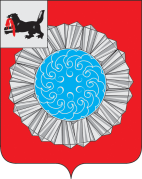 АДМИНИСТРАЦИЯ  СЛЮДЯНСКОГО МУНИЦИПАЛЬНОГО РАЙОНАПОСТАНОВЛЕНИЕг. Слюдянкаот «25 » июня 2020 г. № 305О внесении изменений в постановление администрации муниципального образования Слюдянский район № 1047 от 28.12.2015 г.          «О Координационном совете в области развития малого, среднего предпринимательства и туризма при мэре муниципального образования Слюдянский район»В целях создания благоприятных условий и содействия развитию малого и среднего предпринимательства в Слюдянском муниципальном районе, совершенствования механизмов его поддержки, с целью обеспечения единой политики в области развития туризма на территории муниципального района, руководствуясь статьями 15, 15.1 Федерального закона от 06 октября 2003 года № 131-ФЗ «Об общих принципах организации местного самоуправлении в Российской Федерации», статьями 11, 13 Федерального закона от 24 июля 2007 года № 209-ФЗ «О развитии малого и среднего предпринимательства в Российской Федерации», Федеральным законом от 24 ноября 1996 года N 132-ФЗ "Об основах туристской деятельности в Российской Федерации", статьями 24, 47 Устава Слюдянского муниципального района (новая редакция), зарегистрированного постановлением Губернатора Иркутской области от 30 июня 2005 года № 303-П, регистрационный № 14-3, администрация Слюдянского муниципального районаПОСТАНОВЛЯЕТ:1. Внести в постановление администрации муниципального образования Слюдянский район № 1047 от 28.12.2015 г. «О Координационном совете в области развития малого, среднего предпринимательства и туризма при мэре муниципального образования Слюдянский район» следующие изменения:1.1. индивидуализированный заголовок изложить в следующей редакции:«О Координационном совете в области развития малого, среднего предпринимательства и туризма при мэре Слюдянского муниципального района»;в пунктах 1, 2, 5, 6 постановления слова «муниципальное образование Слюдянский район» заменить словами «Слюдянский муниципальный район»;изложить состав и положение о Координационном совете в новой редакции (Приложение № 1,2).Признать утратившим силу постановление администрации муниципального образования Слюдянский район № 687 от 29.09.2019 года «О внесении изменений в постановление администрации муниципального образования Слюдянский район № 1047 от 28 декабря 2015 года «О Координационном совете в области развития малого, среднего предпринимательства и туризма при мэре муниципального образования Слюдянский район»».Опубликовать настоящее постановление в приложении к газете «Славное море» и разместить на официальном сайте администрации Слюдянского муниципального района по адресу http://www.sludyanka.ru в разделе «Муниципальные правовые акты».Контроль за исполнением постановления возложить на вице-мэра, первого заместителя мэра Слюдянского муниципального района Ю.Н. Азорина.Мэр Слюдянского муниципального района                                                                                         А.Г. ШульцПриложение № 1 к постановлению администрации Слюдянского муниципального района от 25 июня 2020 г № 305Приложение № 1 к постановлению администрации Слюдянского муниципального района от « 28 » декабря 2015 г № 1047СОСТАВКООРДИНАЦИОННОГО СОВЕТА В ОБЛАСТИ РАЗВИТИЯ МАЛОГО, СРЕДНЕГОПРЕДПРИНИМАТЕЛЬСТВА И ТУРИЗМА ПРИ МЭРЕ СЛЮДЯНСКОГО МУНИЦИПАЛЬНОГО РАЙОНАПредседатель Совета - Шульц Алексей Гербертович - мэр Слюдянского муниципального района;Заместитель председателя Совета - Азорин Юрий Николаевич - вице-мэр, первый заместитель мэра Слюдянского муниципального района;Секретарь Совета - Орлова Юлия Анатольевна - заведующий сектором отдела по анализу и прогнозированию социально-экономического развития территории Управления социально-экономического развития администрации Слюдянского муниципального района;Члены Совета:Бурлакова Марина Александровна - предприниматель;Заварзина Екатерина Павловна - предприниматель;Зинуров Геннадий Тимерханович - предприниматель, депутат Думы Слюдянского муниципального района;Канифатова Татьяна Анатольевна - директор ОГКУ «Центр занятости населения Слюдянского района»;Кущ Александр Анатольевич - предприниматель;Молчанова Марина Аркадьевна - председатель Ассоциации «Некоммерческое партнерство «Центр содействия предпринимательству Слюдянского района»;Соломина Ольга Альбертовна - предприниматель;Стаценская Людмила Владимировна - председатель МКУ «Комитет по управления муниципальным имуществом и земельным отношениям Слюдянского муниципального района»;Проворова Оксана Викторовна - начальник управления социально- экономического развития администрации Слюдянского муниципального района;Сороковиков Дмитрий Валерьевич - предприниматель;Валеева Иринчин Долгоровна - предприниматель;Титова Полина Сергеевна - директор Микрокредитной компании «Фонд микрокредитования и поддержки субъектов малого и среднего предпринимательства Слюдянского района»;Адонин Дмитрий Петрович - директор Микрокредитной компании «Фонд поддержки малого и среднего предпринимательства Байкальского муниципального образования»;Зелинская Елена Анатольевна - предприниматель, руководитель рабочей группы по туризму при Координационном совете в области развития малого, среднего предпринимательства и туризма при мэре Слюдянского муниципального района.Константинова Луиза Ивановна - предприниматель, куратор в вопросах в сфере ремесленнического дела;Николаев Анатолий Владимирович - председатель Думы Слюдянского муниципального района;Сендзяк Владимир Николаевич - глава Слюдянского муниципального образования (по согласованию);Темгеневский Василий Вячеславович - глава Байкальского муниципального образования (по согласованию);Шарапов Юрий Александрович - глава Култукского муниципального образования (по согласованию);Заиграева Любовь Васильевна - глава Новоснежнинского муниципального образования (по согласованию);Парфенова Валентина Анатольевна - глава Маритуйского муниципального образования (по согласованию);Симакова Надежда Ильинична - глава Портбайкальского муниципального образования (по согласованию);Вяткин Евгений Борисович - глава Утуликского муниципального образования (по согласованию);Чебоксарова Надежда Григорьевна - глава Быстринского муниципального образования (по согласованию).Вице-мэр, первый заместительмэра Слюдянского муниципального района                                                                     Ю.Н. АзоринПриложение № 2 к постановлению администрации Слюдянского  муниципального районаот «25» июня 2020 № 305Приложение № 2 к постановлению администрации Слюдянского муниципального района от «28 » декабря 2015 г № 1047ПОЛОЖЕНИЕо Координационном совете в области развития малого, среднего предпринимательства и туризма при мэре Слюдянского муниципального районаОбщие положенияКоординационный совет в области развития малого, среднего предпринимательства и туризма (далее - Совет) образован при мэре Слюдянского муниципального района в соответствии с Федеральным законом от 24.07.2007 года № 209- ФЗ «О развитии малого и среднего предпринимательства в Российской Федерации» и Федеральным законом от 24.11.1996 N 132-ФЗ "Об основах туристской деятельности в Российской Федерации".Совет является консультативно-совещательным органом, созданным в целях:содействия развитию (создание условий для развития) малого и среднего предпринимательства в Слюдянском муниципальном районе.Объединения усилий административных, финансовых и контролирующих институтов в целях развития предпринимательства и туризма.В своей деятельности Совет руководствуется законодательством Российской Федерации, Иркутской области, правовыми актами Слюдянского муниципального района и настоящим Положением.Задачи Совета Основными задачами Совета являются:содействие созданию и развитию инфраструктуры поддержки субъектов малого и среднего предпринимательства на территории муниципального района;привлечение субъектов малого и среднего предпринимательства к выработке и реализации государственной политики в области развития малого и среднего предпринимательства, в том числе в сфере туризма;выдвижение и поддержка инициатив, направленных на реализацию государственной политики в области развития малого и среднего предпринимательства;разработка предложений по проектам муниципальных программ, содержащих мероприятия, направленные на развитие малого и среднего предпринимательства, в том числе туризма на территории Слюдянского района;выработка рекомендаций органам местного самоуправления Слюдянского района при определении приоритетов в области развития малого и среднего предпринимательства;привлечение граждан, общественных объединений и представителей средств массовой информации к обсуждению вопросов, касающихся реализации права граждан на предпринимательскую деятельность и выработке рекомендаций по данным вопросам;координация и обеспечение эффективного взаимодействия федеральных служб, исполнительных органов государственной власти Иркутской области, органов местного самоуправления Слюдянского муниципального района и субъектов малого и среднего предпринимательства;поддержка и координация научно-исследовательской и проектно-инвестиционной деятельности в области развития малого и среднего предпринимательства и совершенствования индустрии туризма в муниципальном районе;представление интересов субъектов малого и среднего предпринимательства при взаимодействии с органами местного самоуправления на территории Слюдянского муниципального района;обеспечение эффективного взаимодействия органов, осуществляющих государственный контроль (надзор) на территории Слюдянского муниципального района в сфере малого предпринимательства, органов местного самоуправления и хозяйствующих субъектов целях устранения административных барьеров, связанных с осуществлением государственного контроля (надзора), лицензирования, сертификации, регистрации и иных форм государственного регулирования в сфере малого предпринимательства;разработка предложений для развития предпринимательства и туристической сферы по совершенствованию нормативно-правовой базы, финансово-кредитной, налоговой, земельно-имущественной, лицензионной политике;обобщение и распространение опыта деятельности успешных предприятий малого и среднего предпринимательства.3. Функции СоветаПри выполнении поставленных задач Совет осуществляет следующие функции:Разрабатывает предложения по созданию инфраструктуры поддержки субъектов малого и среднего предпринимательства.Подготавливает рекомендации мэру Слюдянского муниципального района и главам поселений по основным направлениям поддержки малого и среднего предпринимательства, в том числе в сфере туризма.Разрабатывает предложения по координации деятельности органов местного самоуправления по созданию благоприятных условий для развития малого и среднего предпринимательства на территории Слюдянского муниципального района.Разрабатывает предложения по муниципальным программам, содержащим мероприятия, направленные на развитие малого и среднего предпринимательства на территории Слюдянского района.Принимает решения о включении или исключении членов Координационного совета из состава Совета.Принимает решения о создании секций, рабочих групп.Инициирует развитие направлений и форм содействия развитию (создание условий для развития).Согласовывает кандидатуру на пост председателя Ассоциации «Некоммерческое партнерство «Центр содействия предпринимательству Слюдянского района»;Согласовывает Устав Ассоциации «Некоммерческое партнерство «Центр содействия предпринимательству Слюдянского района»;Рассматривает годовой отчет о деятельности и согласовывает план работ некоммерческой организации по поддержке и развитию малого и среднего предпринимательства.Рассматривает проект сформированного Перечня муниципального имущества в целях предоставления его во владение и (или) в пользование на долгосрочной основе субъектам малого и среднего предпринимательства и организациям, образующим инфраструктуру поддержки субъектов малого и среднего предпринимательства на заседании Совета и дает МКУ «Комитет по управлению муниципальным имуществом и земельным отношениям Слюдянского муниципального района» письменные рекомендации по включению или исключению объектов муниципального имущества из Перечня в срок не более 15 дней со дня его поступления на Совет, в соответствии с Порядком формирования, ведения, обязательного опубликования Перечня муниципального имущества, а также порядком и условиями предоставления в аренду, включенного в них муниципального имущества, установленным муниципальными правовыми актами.Согласовывает смету расходов некоммерческой организации по поддержке и развитию малого и среднего предпринимательства в Слюдянском муниципальном районе;Готовит рекомендации о предоставлении субсидии, предоставляемой в целях финансового обеспечения расходов некоммерческой организации по поддержке и развитию малого и среднего предпринимательства в Слюдянском муниципальном районе, либо об отказе в ее предоставлении.Права СоветаДля решения поставленных задач и выполнения возложенных на него функций, членам Совета предоставляется право:В установленном порядке запрашивать и получать от государственных органов, органов местного самоуправления, учреждений, организаций и предприятий информацию для выполнения возложенных на него функций.Организовывать и участвовать в проведении совещаний, конференций, семинаров, «круглых столов», выставок и других мероприятиях по проблемам развития малого и среднего предпринимательства, а также в сфере развития туризма на территории Слюдянского района.В установленном порядке привлекать к работе Совета не входящих в его состав представителей предприятий, организаций, учреждений, общественных организаций.Вносить органам местного самоуправления Слюдянского района предложения по совершенствованию работы по поддержке и развитию малого и среднего предпринимательства и развитию сферы туризма.Членам Совета участвовать в разработке и обсуждении муниципальных программ, содержащих мероприятия, направленные на развитие малого и среднего предпринимательства.Состав СоветаВ состав Совета могут входить представители субъектов малого и среднего предпринимательства, руководители общественных объединений предпринимателей и организаций, образующих инфраструктуру поддержки субъектов малого и среднего предпринимательства Слюдянского муниципального района, представители органов местного самоуправления Слюдянского района;Персональный состав Совета утверждается постановлением администрации Слюдянского муниципального района;Совет формируется в составе председателя, заместителя председателя, секретаря и членов Совета;Председатель Совета:председательствует на заседаниях Совета;утверждает планы работы Совета;представляет Совет во взаимоотношениях с органами местного самоуправления муниципального района, общественными организациями и субъектами малого и среднего предпринимательства;На время отсутствия председателя его обязанности исполняет заместитель.Секретарь Совета:обеспечивает подготовку планов работы Совета, материалов к заседаниям Совета, а также проектов его решений;информирует членов Совета о месте, дате, времени проведения и повестке дня очередного заседания Совета, обеспечивает их необходимыми справочно- информационными материалами.- оформляет протоколы заседаний Совета.5.7. Для предварительной проработки вопросов, подготовки заседаний, проведения экспертиз и аналитических работ Совет может организовывать рабочие группы (секции) под руководством одного из членов Совета.6. Порядок работы СоветаСовет осуществляет свою деятельность в соответствии с планом работы, утвержденным на год. Заседания Совета проводятся не реже, чем 1 раз в квартал.Члены Совета вносят предложения в план работы Совета, повестку его заседаний, участвуют в подготовке материалов к заседаниям Совета, а также проектов его решений.Заседание Совета считается правомочным, если на нем присутствует более половины его членов.Решения Совета принимаются простым большинством голосов присутствующих на заседании членов Совета путем открытого голосования.В случае равенства голосов решающим является голос председательствующего на заседании. При несогласии с принятым решением член Совета может письменно изложить свое мнение, которое подлежит обязательному приобщению к протоколу заседания. Члены Совета обладают равными правами при обсуждении проектов решений.Решения Совета оформляются протоколом, который утверждается председательствующим на заседании и подписывается секретарем Совета. Решение Совета должно быть направлено для рассмотрения соответствующим органам, общественным организациям в обязательном порядке. Результат рассмотрения должен быть представлен Совету.К подготовке и обсуждению вопросов на заседаниях Совета могут привлекаться специалисты органов местного самоуправления Слюдянского муниципального района и иных заинтересованных организаций.Подготовку заседаний Совета и доведение его решений до сведения заинтересованных органов, организаций и учреждений осуществляет секретарь Совета.Протоколы заседаний Совета и другие материалы, касающиеся деятельности Совета, хранятся у секретаря Совета.Организационно-техническое обеспечение деятельности Совета осуществляется Управлением социально-экономического развития администрации Слюдянского муниципального района.Ю.Н. АзоринВице-мэр, первый заместитель мэра Слюдянского муниципального района